Time Signatures in Barry’s Piano Quartet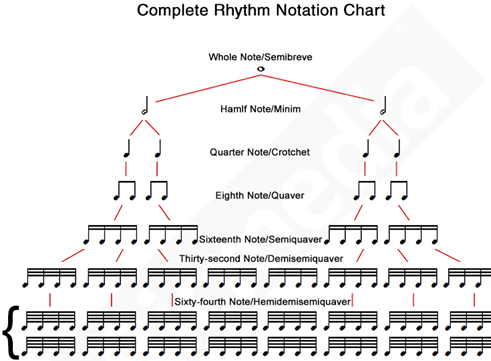 Top number tells how many beats are in each bar.             Bottom number tells what kind of beat.3/2 means 3 minim beats in each bar3/4    means 3 crotchet beats in each bar3/8 means 3 quaver beats in each bar3/16 means 3 semi quaver beats in each bar1/83/162/83/85/163/22/23/42/4When faced with a dotted rhythm, the dot cancels out the extra tail.Also note that 4/4 and 2/2 can look the same. Consider the overall context.  A triplet is 2 notes played in the time of 2. Study the sections below, D1 (Beidh Aonach Amárach) for Viola and Cello. Note the clefs as an extra. 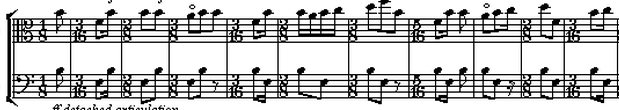 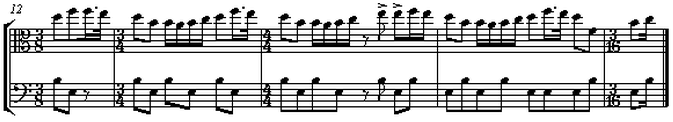 Section B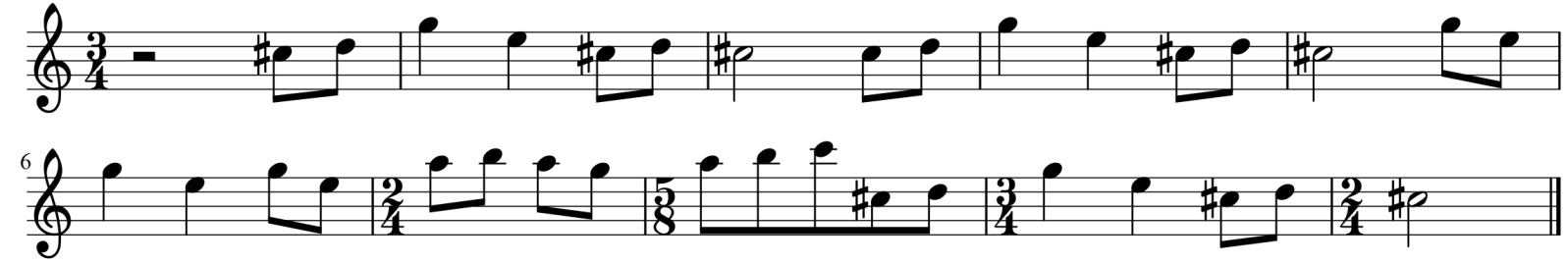 Section C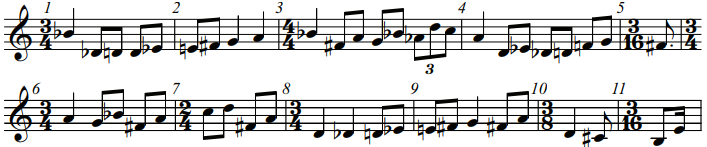 Add time signatures where necessary.Bars 1,2 and 3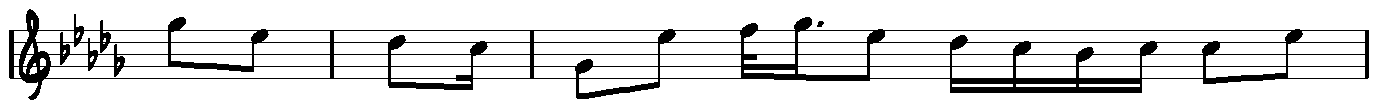 Bars 2,4 and 5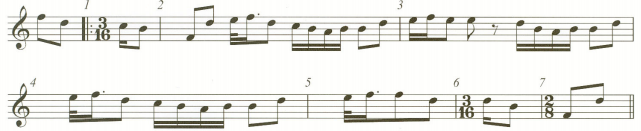 Bars X and Y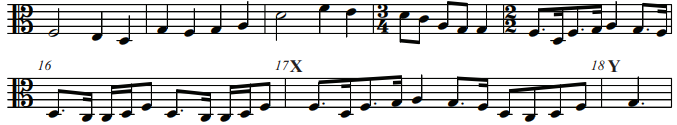 Bars 3,4 and 5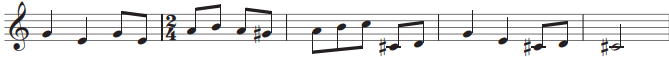 Bars 3 and 4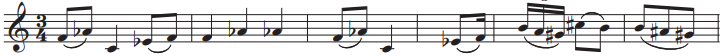 Bars 6 and 7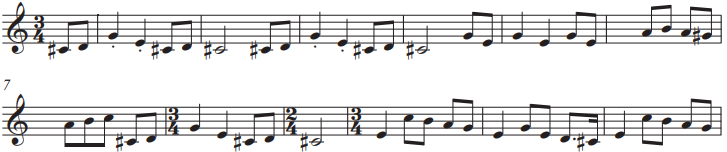 